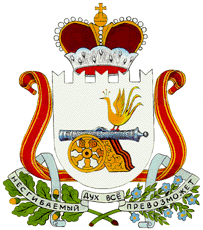 АДМИНИСТРАЦИЯ                              СЛОБОДСКОГО СЕЛЬСКОГО ПОСЕЛЕНИЯДЕМИДОВСКОГО РАЙОНА СМОЛЕНСКОЙ ОБЛАСТИ Р А С П О Р Я Ж Е Н И Еот    28  декабря  2021 года               № 35-р Об утверждении перечня главных администраторов источников финансирования дефицита бюджета Слободского сельского поселения Демидовского района Смоленской области В соответствии с пунктом 4 статьи 160.2 Бюджетного кодекса Российской Федерации: Утвердить прилагаемый перечень главных администраторов источников финансирования дефицита бюджета Слободского сельского поселения Демидовского района Смоленской области.Настоящее распоряжение применяется к правоотношениям, возникающим при составлении и исполнении бюджета Слободского сельского поселения Демидовского района Смоленской области, начиная с бюджета на 2022 год и на плановый период 2023 и 2024 годов.  Глава муниципального образованияСлободского сельского поселенияДемидовского района Смоленской области                                                Г.В.ЗаварзинаУтвержденраспоряжением Администрации Слободского сельского поселения Демидовского района Смоленской областиот 29.12.2021    № 35Переченьглавных администраторов источников финансирования дефицита бюджета Слободского сельского поселения Демидовского района  Смоленской области(далее – местного бюджета)Код бюджетной классификации Российской ФедерацииКод бюджетной классификации Российской ФедерацииНаименование главного администратора источников финансирования местного бюджета, наименование кода группы, подгруппы, статьи и вида источника финансирования дефицита местного бюджетаглавного администратораГруппы, подгруппы, статьи и вида источника финансирования дефицита местного бюджетаНаименование главного администратора источников финансирования местного бюджета, наименование кода группы, подгруппы, статьи и вида источника финансирования дефицита местного бюджета123963Администрация Слободского сельского поселения Демидовского района Смоленской областиАдминистрация Слободского сельского поселения Демидовского района Смоленской области96301 05 02 01 10 0000 510Увеличение прочих остатков денежных средств бюджетов сельских поселений96301 05 02 01 10 0000 610Уменьшение прочих остатков денежных средств бюджетов сельских поселений